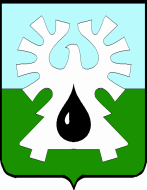 МУНИЦИПАЛЬНОЕ ОБРАЗОВАНИЕ ГОРОД УРАЙХанты-Мансийский автономный округ-ЮграАДМИНИСТРАЦИЯ ГОРОДА УРАЙПОСТАНОВЛЕНИЕ(в редакции постановления администрации города Урай от 19.05.2020 №1169)от 29.11.2019                                                                                                                        № 2871 Об утверждении плана проведенияэкспертизы муниципальных нормативныхправовых актов администрации города Урай,затрагивающих вопросы осуществленияпредпринимательской и инвестиционнойдеятельности, на 2020 годВ соответствии с пунктами 4.1 - 4.3 Порядка проведения администрацией города Урай оценки регулирующего воздействия проектов муниципальных нормативных правовых актов, экспертизы и оценки фактического воздействия муниципальных нормативных правовых актов, затрагивающих вопросы осуществления предпринимательской и инвестиционной деятельности, утвержденного постановлением администрации города Урай от 21.04.2017 №1042 (далее – Порядок):1. Утвердить план проведения экспертизы муниципальных нормативных правовых актов администрации города Урай, затрагивающих вопросы осуществления предпринимательской и инвестиционной деятельности, на 2020 год (далее – План) согласно приложению.2. Органам администрации города Урай, МКУ «Управление градостроительства, землепользования и природопользования города Урай» ответственным за проведение экспертизы муниципальных нормативных правовых актов администрации города Урай, затрагивающих вопросы осуществления предпринимательской и инвестиционной деятельности, провести экспертизу муниципальных нормативных правовых актов администрации города Урай в сроки, установленные Планом.3. Постановление разместить на официальном сайте органов местного самоуправления города Урай в информационно-телекоммуникационной сети «Интернет».4. Контроль за выполнением постановления возложить на заместителя главы города Урай С.П.Новосёлову.Глава города Урай                                                                                                     Т.Р. ЗакирзяновПриложение к постановлениюадминистрации города Урайот 29.11.2019 №2871План проведения экспертизы  муниципальных нормативных правовых актов администрации города Урай, затрагивающих вопросы осуществления предпринимательской и инвестиционной деятельности, на 2020 год(в редакции постановления администрации города Урай от 19.05.2020 №1169)№ п/пМуниципальный нормативный  правовой акт, подлежащий экспертизеСрок проведения экспертизыСрок проведения экспертизыСрок проведения экспертизыОрган, ответственный за проведение экспертизы Обоснование необходимости включения муниципального нормативного правового акта в план№ п/пМуниципальный нормативный  правовой акт, подлежащий экспертизеОбщий срок проведения экспертизыПериод проведения публичных консультацийДата направления документов в уполномоченный органОрган, ответственный за проведение экспертизы Обоснование необходимости включения муниципального нормативного правового акта в планРешение Думы города Урай от 26.12.2017 №107 «О Правилах землепользования и застройки муниципального образования городской округ города Урай»с 10.02.2020по 12.05.2020с 10.02.2020 по 17.03.2020до 30.04.2020МКУ «Управление градостроительства, землепользования и природопользования города Урай»выявление положений, содержащих избыточные обязанности, запреты и ограничения, влекущие необоснованные расходы субъектов предпринимательской и инвестиционной деятельности, бюджета городского округа город УрайПостановление администрации города Урай от 30.04.2019 №1017 «Об утверждении административного регламента предоставления муниципальной услуги «Предоставление финансовой поддержки в форме субсидии сельскохозяйственным товаропроизводителям»с 19.03.2020по 19.06.2020с 19.03.2020по 22.04.2020до 10.06.2020отдел содействия малому и среднему предпринимательству администрации города Урайвыявление положений, содержащих избыточные обязанности, запреты и ограничения, влекущие необоснованные расходы субъектов предпринимательской и инвестиционной деятельности, бюджета городского округа город УрайПостановление администрации города Урай от 30.04.2019 №1018 «Об утверждении административного регламента предоставления муниципальной услуги «Предоставление финансовой поддержки в форме субсидий субъектам малого и среднего предпринимательства»с 24.03.2020по 24.06.2020с 24.03.2020по 27.04.2020до 15.06.2020отдел содействия малому и среднему предпринимательству администрации города Урайвыявление положений, содержащих избыточные обязанности, запреты и ограничения, влекущие необоснованные расходы субъектов предпринимательской и инвестиционной деятельности, бюджета городского округа город УрайПостановление администрации города Урай от 06.02.2019 №222 «Об утверждении административного регламента предоставления муниципальной услуги «Выдача разрешения на строительство»с 13.05.2020по 13.08.2020с 13.05.2020по 17.06.2020до 04.08.2020МКУ «Управление градостроительства, землепользования и природопользования города Урай»выявление положений, содержащих избыточные обязанности, запреты и ограничения, влекущие необоснованные расходы субъектов предпринимательской и инвестиционной деятельности, бюджета городского округа город Урайстрока 5 утратила силу в соответствии с постановления администрации города Урай от 19.05.2020 №1169строка 5 утратила силу в соответствии с постановления администрации города Урай от 19.05.2020 №1169строка 5 утратила силу в соответствии с постановления администрации города Урай от 19.05.2020 №1169строка 5 утратила силу в соответствии с постановления администрации города Урай от 19.05.2020 №1169строка 5 утратила силу в соответствии с постановления администрации города Урай от 19.05.2020 №1169строка 5 утратила силу в соответствии с постановления администрации города Урай от 19.05.2020 №1169Постановление администрации города Урай от 11.03.2019 №508 «Об утверждении административного регламента предоставления муниципальной услуги «Выдача разрешения на размещение объектов на земельных участках, находящихся в муниципальной собственности, или землях, государственная собственность на которые не разграничена, без предоставления земельного участка и установления сервитута, публичного сервитута»с 15.05.2020по 17.08.2020с 15.05.2020по 19.06.2020до 07.08.2020МКУ «Управление градостроительства, землепользования и природопользования города Урай»выявление положений, содержащих избыточные обязанности, запреты и ограничения, влекущие необоснованные расходы субъектов предпринимательской и инвестиционной деятельности, бюджета городского округа город УрайПостановление администрации города Урай от 10.08.2018 №2047«Об осуществлении муниципального жилищного контроля на территории муниципального образования город Урай»с 13.07.2020по 13.10.2020с 13.07.2020 по 14.08.2020до 02.10.2020отдел муниципального контроля администрации города Урайвыявление положений, содержащих избыточные обязанности, запреты и ограничения, влекущие необоснованные расходы субъектов предпринимательской и инвестиционной деятельности, бюджета городского округа город УрайРешение Думы города Урай от 28.06.2018 №31 «О правилах благоустройства территории города Урай»с 03.09.2020по 03.12.2020с 03.09.2020по 07.10.2020до 24.11.2020МКУ «Управление градостроительства, землепользования и природопользования города Урай»выявление положений, содержащих избыточные обязанности, запреты и ограничения, влекущие необоснованные расходы субъектов предпринимательской и инвестиционной деятельности, бюджета городского округа город Урай